ПРОФЕСИОНАЛНА   ГИМНАЗИЯ   ПО   ХРАНИТЕЛНИ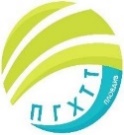                         ТЕХНОЛОГИИ  И  ТЕХНИКА  –  ГР. ПЛОВДИВгр.Пловдив 4003, бул. ”Васил Априлов”№156, Директор: 95-28-38, Секретар:  95-50-18, e-mail:,   pghtt_plov@pghtt.net ПРОТОКОЛ   №. 3ОС-  02 - 2238/ 19.01.2024 г.за проведено събрание на обществения съвет към ПГХТТ          Съгласно решение  на Общественият съвет към ПГХТТ, съгласуването и потвърждаването на учебни програми, планове, отчети и друга учебна документация, да става по електронен път.             Върнатите отговори за съгласуване се считат за присъствен списък.         Събранието протече по предварително обявен   дневен ред, както следва: Отчитане на приходи и разходи на гимназията за периода 01.01.2023г. до 31.12.2023 г..След изчерпване на дневния ред, събранието на обществения съвет към ПГХТТ се закри.          ПРОТОКОЛЧИК,             определен със заповед №РД-06-403/ 17.11.2022г                Дамянка Карналова       ...........................................                  Председател на Обществения съвет:                  Гинка Куртева       ............................................            